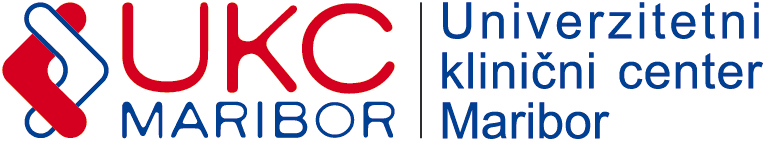 Številka: 422-E-PL-18-19DDatum:10.12.2019POVPRAŠEVANJESpoštovani!Vabimo vas k oddaji ponudbe za: »IZDELAVA IN VEZAVA LITERATUR «.Predmet naročila za oddajo ponudbe je podrobneje specificiran v specifikaciji zahtev naročnika.Rok za sprejem ponudb: 11.12. 2019 do 11.00 ure.Merilo za izbor: najnižja končna vrednost ponudbe v EUR brez DDV.Pri oblikovanju cene upoštevajte:Plačilo: 60 dni od prejema pravilno izstavljenega računa;dostava: UKC Maribor; popuste in rabate;davek na dodano vrednost (izkazati je potrebno stopnjo in znesek DDV);morebitne druge stroške.Ponudbo pošljite na e-poštna naslova:peter.leskovar@ukc-mb.sinabava@ukc-mb.siSpecifikacija zahtev naročnika:10 kos        izdelava in vezava literature DNEVNIK STROKOVNEGA USPOSABLJANA                        En komplet vsebuje 70 natisnjenih listov, ki so med seboj vezani  s spiralo.                        Na prvi in zadnji strani mora biti dodana prozorna pvc folija za vezavo.10 kos       izdelava in vezava literature PERIOPERATIVNA ZDRAVSTVENA NEGA.                       En komplet vsebuje 80 obojestransko natisnjenih listov, ki so med seboj                                 vezani  s spiralo. Na prvi in zadnji strani mora biti dodana prozorna pvc folija                          za vezavo.35 kos      izdelava in vezava literature NADZOR IN ČIŠČENJE ANESTEZIJSKIH                 VOZIČKO, ANESTEZIJSKIH APARATOV IN MEDICINSKIH PRIPOMOČKOV                           En komplet vsebuje 70 obojestransko natisnjenih listov, ki so med seboj                                 vezani  s spiralo. Na prvi in zadnji strani mora biti dodana prozorna pvc folija                          za vezavo.5 KOS      izdelava in vezava literature NADZOR IN ČIŠČENJE ANESTEZIJSKIH                 VOZIČKO, ANESTEZIJSKIH APARATOV IN MEDICINSKIH PRIPOMOČKOV                 OXSYLOG. En komplet vsebuje 70 obojestransko natisnjenih listov, ki so med                     seboj vezani  s spiralo. Na prvi in zadnji strani mora biti dodana prozorna pvc                        folija za vezavo.LITERATURA MORA BITI  POD NUJNO IZDELANA NAJKASNEJE DO 12.12.2019 DO 14,00 URE.SLUŽBA ZA NABAVO OPREME, MATERIALA IN STORITEVOddelek nabave nezdravstvenega materiala in storitevPeter Leskovar